KWIB 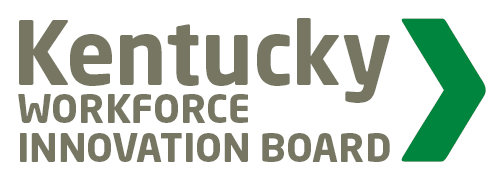 Joint Committee Meeting of Education Attainment and Completion andEmployer EngagementAGENDAApril 18, 20191:30 – 3:00 pmSower Building - FrankfortCall Meeting to OrderWelcome and IntroductionsPerkins Leadership Funds ReCapCTE Certifications Review  for 2019/2020 School YearDiscussion of Annual Review of CTE Certifications“Taking a Chance” - Organic GrassrootsWorkBased Learning – How Do We Grow Kentucky?OtherAdjourn